KARLOVARSKÝ KRAJSKÝ NOHEJBALOVÝ SVAZ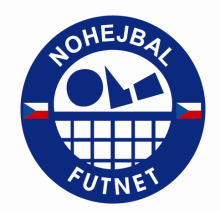 Vladimír Hlavatý, Hradištní 116, 36018 Karlovy Vary-Tašovicetel. 606 748 494, mail: nohejbal.kvary@seznam.cz, http://www.nohejbal-kv.czBankovní spojení: 275 369 83 69 / 0800Zápis č. 2/2015
ze schůze Výkonného výboru Karlovarského KNSTermín konání:	Středa 01. 04. 2015 v restauraci U kapličky v TašovicíchÚčast: 	Vladimír Hlavatý, Jiří Linhart, David Sinkule, Luboš Fasura, Jaroslav Herman, Zdeněk Rendl; účast 100 %, schůze je usnášení schopnáProgram jednání: 	
Kontrola dokumentů k soutěžím KKNS 2015
– VV schválil rozpisy soutěží družstev mužů, pořádaných Karlovarským KNS v roce 2015, včetně termínových listin. 
– Při kontrole nalezena chyba v termínové listině OP II. tř. – u 11. kola je uveden termín „týden od pondělí 26. června do pátku 3. července“, správně má být „týden od pondělí 29. června…“.  VV žádá vedoucí družstev oddílů hrajících OP II. tř., aby si tuto chybu opravili, nové rozpisy nebudou rozesílány.
Registrace oddílů v ČSN 
– VV vzal s potěšení na vědomí úspěšně ukončenou registraci oddílu TJ Jiskra Nejdek. V současné době jsou v ČNS z Karlovarského kraje zaregistrovány čtyři oddíly:
SK Liapor Witte – v soutěžích KNS 2 družstva: Liapor C a Motlíci
TJ Jiskra Nejdek – v soutěžích KNS 2 družstva: KONAN Nejdek A + B
TJ Dvory – v soutěžích KKNS 2 družstva: Amatéři a Dvory
TJ Slovan K. Vary – v soutěžích KKNS 2 družstva: Slovan A + B
– Ve stadiu přípravy uvázla registrace oddílu TJ Kombinát Vřesová (z důvodu vážného onemocnění předsedy TJ), od ostatních nemá VV v současné době žádné zprávy.
– VV vyslovil poděkování sekretáři VV KNS Plzeňského kraje M. Wendlerovi za cenné rady a nezištnou metodickou pomoc s problematikou registrací.
– V územní působnosti Karlovarského KNS je zaregistrován oddíl TJ Jiskra Aš, který dlouhodobě nevyvíjí v oficiálních strukturách ČNS žádnou aktivitu a s nikým z KNS nekomunikuje. Na soupisce Jiskry Aš je přitom „uzamčený“ hráč Jan Vasilečko, který je přitom řádným členem TJ Kombinát Vřesová. Předseda TJ Vřesová ujišťuje, že uvedenému hráči nikdy nebyl ze strany mateřského oddílu poskytnutý písemný souhlas k přestupu do Aše a žádný přestup hráče z Vřesové do Aše není uvedený ani na soupisech schválených přestupů dostupných na webu ČNS. 
VV ukládá sekretáři KNS prověřit tuto záležitost u STK ČNS.
Soupisky a hráčské poplatky
– Vzhledem k tomu, že proces registrace oddílů v ČNS a tvorba elektronických soupisek nebudou do zahájení soutěží KNS stoprocentně dokončené, ukládá VV KNS všem oddílům povinnost, zaslat v termínu stanoveném rozpisem soutěží (tedy do pátku 17. dubna 2015) soupisky družstev v klasické „papírové“ podobě. 
Formulář soupisek rozešle sekretář KNS jako přílohu tohoto zápisu.
– VV KNS stanovil poplatky za hráčské licence (registrace hráčů) ve výši 50,- Kč za každého hráče uvedeného na soupisce družstva. Tato povinnost se týká všech účastníků soutěží KNS, tedy i těch, která nemají registraci ČNS a hrají na „papírové“ soupisky. Hráčské poplatky jsou podle usnesení č. 2 VH ČNS z 19. 12. 2009 příjmovou položkou jednotlivých KNS. Oddíly sdružené v Karlovarském KNS je zašlou na účet KKNS u České spořitelny 275 369 83 69 / 0800 – v komentáři platby je nutné uvést název oddílu. Termín pro zaslání: do konce dubna 2015.
Turnaje mládeže a možnosti jejich podpory
– VV přivítal iniciativu oddílu TJ Jiskra Nejdek, který na pátek 15. května 2015 v Nejdku připravil „Turnaj trojic žáků základních škol“. Turnaj je po organizační i finanční stránce dobře zajištěný, KNS může poskytnout podporu v podobě delegace rozhodčího nebo záštity turnaje některým ze zkušených funkcionářů.
– Další náborové akce mládeže v prvním pololetí připravil oddíl SK Liapor Witte, který je rovněž garantem účasti družstva Karlovarského kraje na Letní olympiádě dětí a mládeže 2015 v Plzni:
– V pondělí 9. března se pod vedením Jana Vankeho a Karla Hrona uskutečnila náborová akce na ZŠ Poštovní v Tuhnicích, která přilákala do družstva mládeže SK Liapor Witte cca 15 nových adeptů.
– V pátek 15. května se v areálu SK Liapor Witte v Doubí uskuteční už 14. ročník turnaje trojic žáků ZŠ „Memoriál Jana Voldřicha“, který je vypsán jako kvalifikace na LOHDM v Plzni.
– VV uvítá každou další iniciativu na úseku práce s mládeží, na kterou bude perspektivně moci přispívat i z prostředků vybraných za hráčské licence.
Diskuse a závěr

K jednotlivým bodům programu probíhala mezi členy VV diskuse, a přestože se názory jednotlivých členů VV na některé body zpočátku lišily, došel VV ve všech bodech k jednomyslné shodě. Tento zápis je závazným usnesením VV.



Vladimír Hlavatýpředseda KKNSZapsal: Jiří Linhart, sekretář KKNS